1_Game info目次ゲーム情報資料■制作LIKEMAD_GAMES読み《ライクマッドゲームズ》■ウェブサイトhttps://ll.likemadgames.com/■リリース日第９話を2021/6下旬予定（連載型/全10話）■ゲームタイトルLoose Lips(SIDE:foggy)読み《ルーズリップス サイドフォギー》■ジャンルR15-サスペンスBLドラマゲーム■キャッチコピーこの声は神の導きか、それとも悪魔の囁きか■プレイ人数１人■プレイ時間各話15分〜■プラットフォームDLsiteBOOTHPC向けDLゲーム（Win/Mac）■ゲーム内容かつて33人を殺害した死刑囚と社会的信用を失った元刑事がバディを組み、殺人事件に挑むフルボイスノベルゲーム。■概要LooseLipsシリーズの正式続編。１作目、２作目のADVからシステムを一新し、プロの声優によるボイスがついたサスペンスBLドラマゲームへと変更。海外ドラマの吹き替え作品のようなゲームです。■注意R15作品（犯罪、バイオレンス、セクシャル、同性愛の表現が含まれています）■体験版・ブラウザ版https://game.nicovideo.jp/atsumaru/games/gm14190・ダウンロード版https://booth.pm/ja/items/1932506■製品版・シリーズ３本セットhttps://www.dlsite.com/bl/work/=/product_id/RJ267119.html・シリーズ２本セットhttps://likemad.booth.pm/items/1440906主な登場人物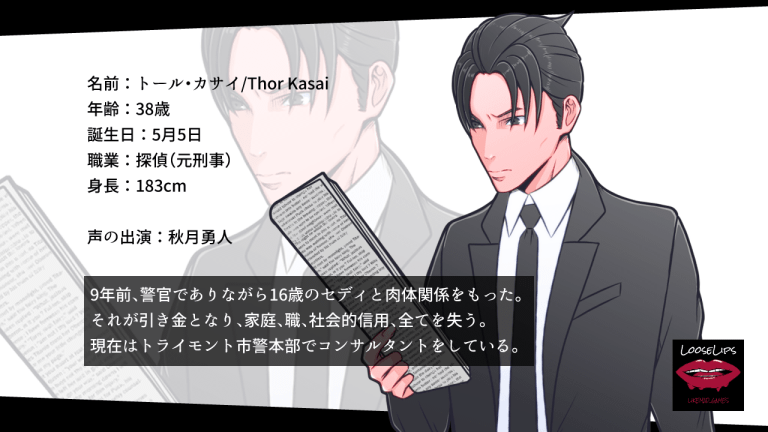 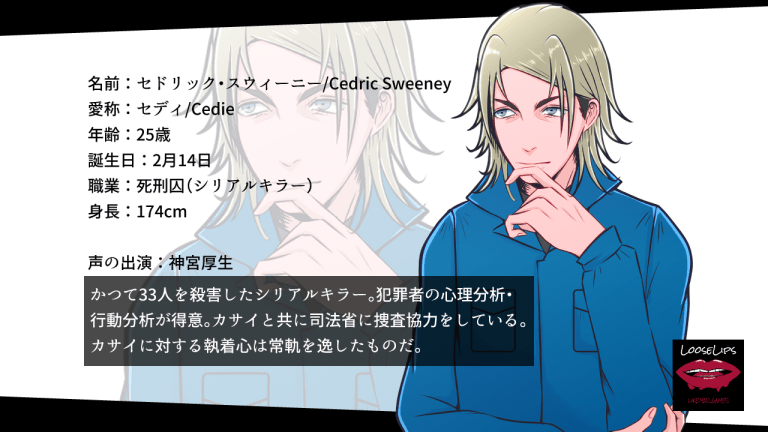 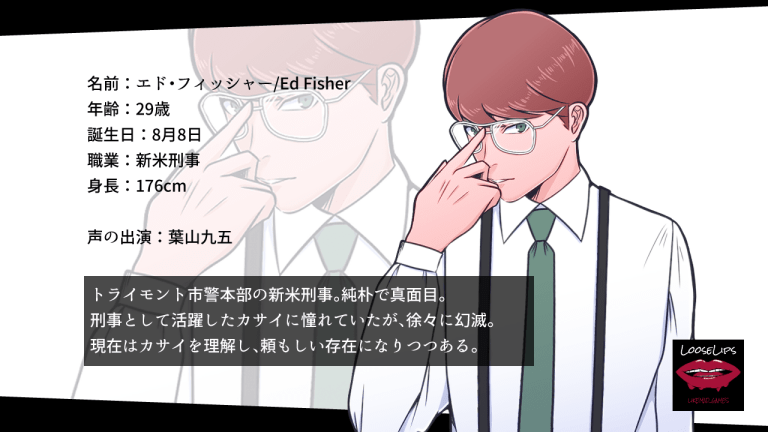 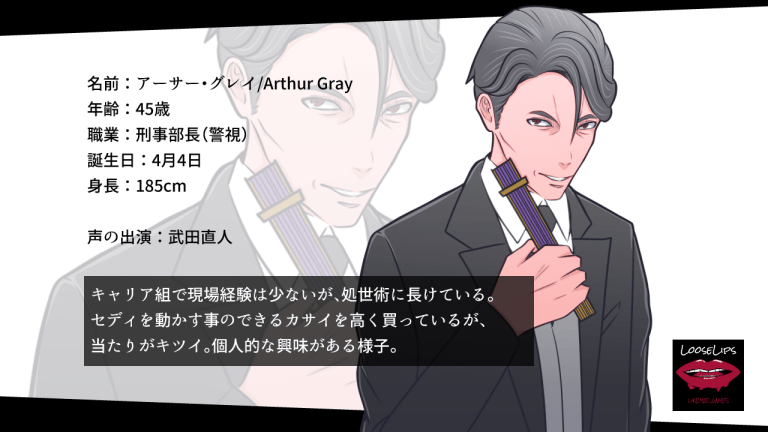 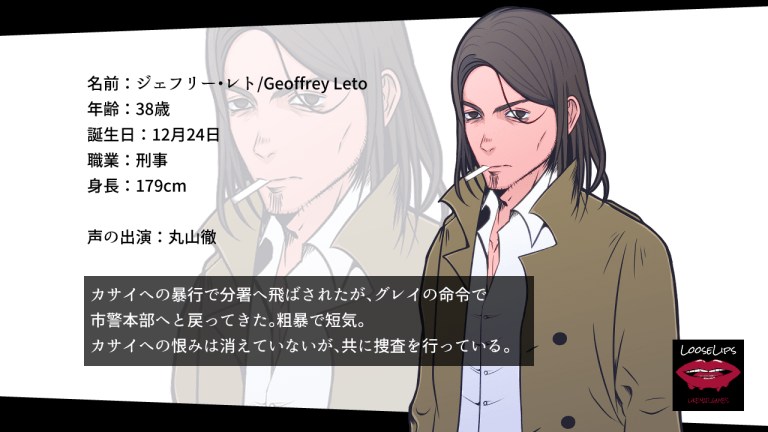 ロゴ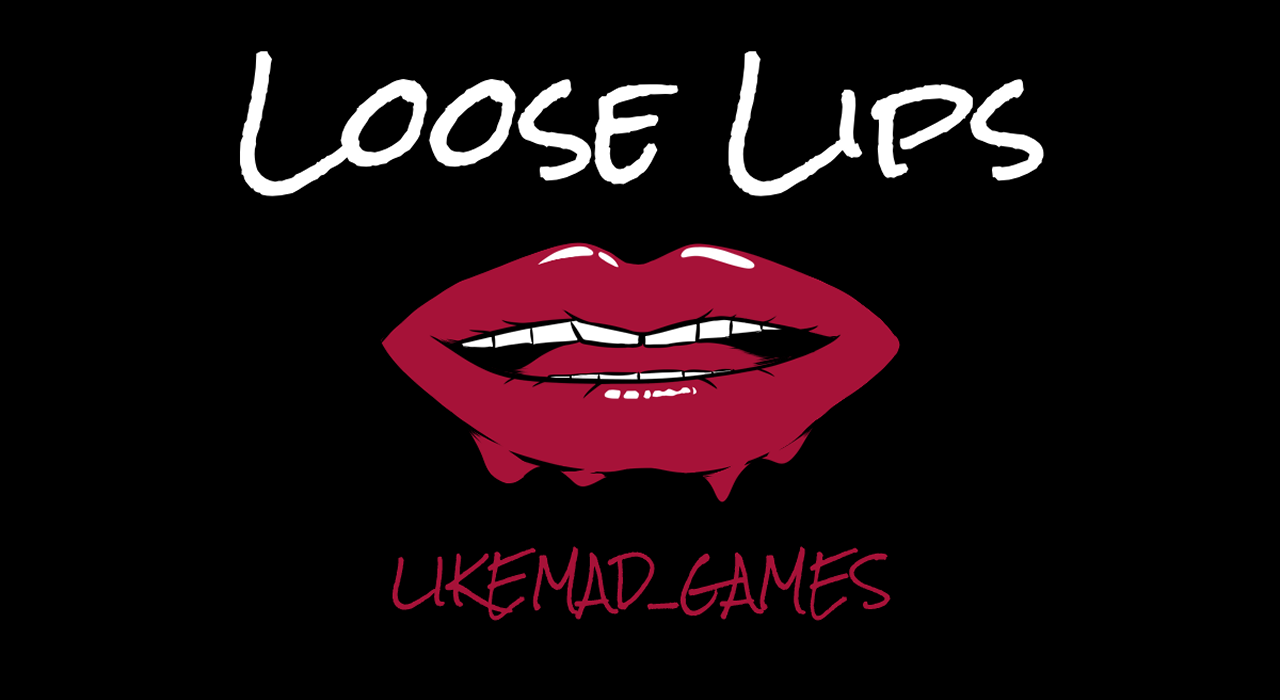 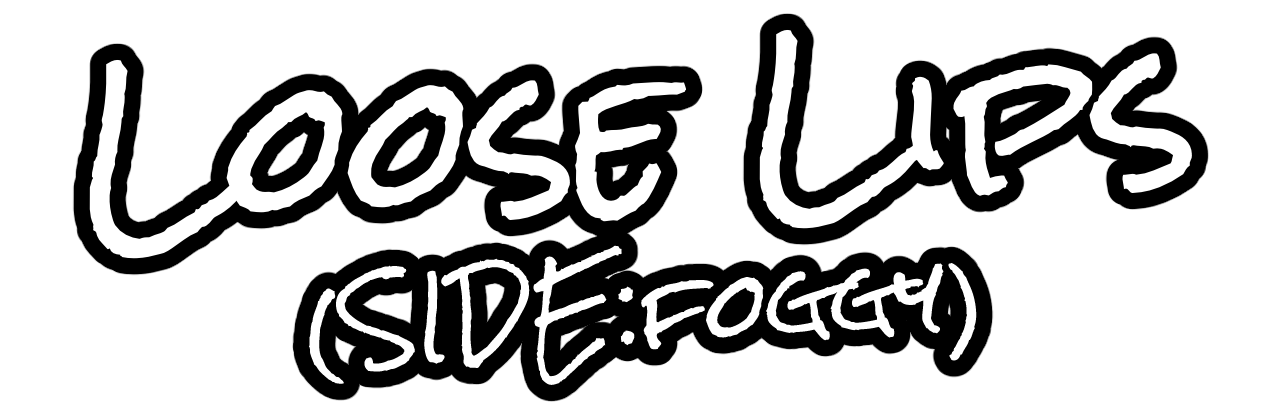 